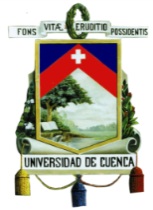 UNIVERSIDAD DE CUENCACONVOCATORIA A CONCURSOFACULTAD DE  ARQUITECTURAEl Señor Rector de la Universidad de Cuenca, a través de la Dirección de Talento Humano, convoca a los concursos de Méritos para el ingreso de Docentes Ocasionales a laUniversidad, conforme el siguiente detalle:NOTA: Las remuneraciones dependerán del grado académico.Las inscripciones se recibirán en la Secretaría de la Facultad de Arquitectura  hasta las 18:00 del día  25 de marzo de 2019,  y deberán presentar la siguiente documentación, de conformidad al Art. 28 y 42  del Reglamento Interno de Carrera y Escalafón del Profesor e Investigador de la Universidad de Cuenca:a) Solicitud firmada por el peticionario o por una persona con poder suficiente, dirigida al Rector de la Universidad en papel sellado universitario, indicando el área o asignatura de concurso, enumerando los  documentos que acompaña y señalando domicilio y dirección de correo electrónico para las notificaciones.b) Original o copia certificada del título profesional de tercer nivel, exigido en la convocatoria.c) Original o copia certificada del título de la Maestría o PhD afín al área del concurso o el título sustitutorio o certificado emitido por las IES y reconocido por la SENESCYT, que acredite su formación.d) Constancia impresa del registro de los títulos en la SENESCYTe) Copia de cédula de identidad o pasaporte. Para la puntuación y calificación de méritos deberá presentar original  o copia certificada de los documentos de respaldo que acredite experiencia académica, formación, investigaciones, publicaciones y los demás exigidos en el Art. 65 del mismo Reglamento.Nota:El/la triunfador/a del concurso se sujetará a la dedicación, horario e inicio de actividades de acuerdo a las necesidades académicas planificadas por la Facultad.Las bases del concurso estarán disponibles en la página web de la Universidad de Cuenca.Mayor información se proporcionará en la Secretaría del Instituto Universitario de Lenguas, ubicada en el Campus El Paraíso, frente al Parque el Paraíso.								                         	                                      Cuenca, 18 de marzo de 2019.Lcda. Verónica Sandoval BurbanoDIRECTORA DE TALENTO HUMANONoCARRRERA O PROGRAMA DE INVESTIGACIÓNCATEGORÍADEDICACIÓN              TC-40 H                              MT-20 H                                TP-≤ 20 HREQUISITOS ACADÉMICOS TÍTULOS: DISTRIBUTIVO  Y ACTIVIDADES ASIGNADAS POR EL H. CONSEJO DIRECTIVOR.M.UPARTIDA1ARQUITECTURAOcasionalMT-20HCUARTO NIVEL:Master en Planificación Urbana / Ordenación del territorio ASIGNATURA: TALLER PLANIFICACION 10 horasURBANISMO III                 5 horasCENTRO DOCENTE           1horaPREPARACION CLASE      4 horasMaestría $1000,00PhD $1625Fondos del Plantel para pagos de remuneraciones1ARQUITECTURATECNICO DOCENTEMTE-23 HTERCER NIVEL:ARQUITECTOEl Técnico Docente debe demostrar experiencia en las materias del concursoEXPRESION GRAFICA I    2 HORASEXPRESION GRAFICA II   6 HORASEXPRESION DIGITAL I     6 HORASTALLER II                            6 HORASTEORIA HISTORIA I          1 HORATEORIA HISTORIA II         2 HORAS$575,00Fondos del Plantel para pagos de remuneraciones1ARQUITECTURATECNICO DOCENTEMT-20 HTERCER NIVEL:ARQUITECTOEl Técnico Docente debe demostrar experiencia en las materias del concursoEXPRESION GRAFICA I              2 HORASEXPRESION GRAFICA II             4 HORASEXPRESION DIGITAL I               6 HORASTALLER II                                     6 HORASTEORIA HISTORIA II                   2 HORAS$500,00Fondos del Plantel para pagos de remuneraciones1ARQUITECTURATECNICO DOCENTETP-8HTERCER NIVEL:ARQUITECTO/INGENIEROEl Técnico Docente debe demostrar experiencia en las materias del concursoMATEMATICAS 1                               1 HORAMATEMATICAS 2                               2 HORASGEOMETRIA TRIGONOMETRIA       1 HORAESTATICA 1                                         4 HORAS$200,00Fondos del Plantel para pagos de remuneraciones1ARQUITECTURATECNICO DOCENTETP-8HTERCER NIVEL:ARQUITECTO/INGENIEROEl Técnico Docente debe demostrar experiencia en las materias del concursoMATEMATICAS 1                               1 HORAMATEMATICAS 2                               2 HORASGEOMETRIA TRIGONOMETRIA       1 HORAESTATICA 1                                         4 HORAS$200,00Fondos del Plantel para pagos de remuneraciones